Since 1971                            James D Ashby Cup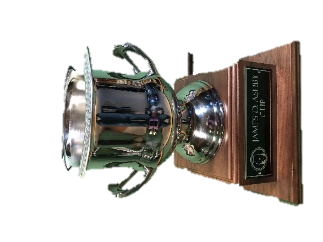               Venue                                                                  Winning Teams2023     Spencer T Olin GC                                                          Green Hills Country Club                Host Supt. Tim Johnson                                                                       Chris Ashby, tom Williams, matt hefly, Jonathan stowers2022      Gateway National GL                                                           MPR Supply                Host supt. Kyle Stratman                                                              Mike Hartman, vince lopiccolo, sam Migdal, rob sherer2021   Green Hills Country Club                                                     HMG Engineering            Host Supt. Chris Ashby                                                                        John Kueper, Mark Wessel, Jon Hummert, Jason Wiegman  2020   Spencer T Olin GC                                                                     Union County Country Club             Host Supt. Tim Johnson                                                                        James Gray, Sam Waters, GREG CHOATE, DAVIN HANNUKSELA   2019  Stonewolf GC                                                                              MPR Supply              Host Supt  john goodman                                                                     Mike Hartman, , Vince Lopiccolo, JW Best, Mike Ehlers2018 Tamarack GC                                                                               Green Hills Country Club           Host Supt   Brian Borah                                                                        Chris Ashby, tom Williams, tom Stotlar, web eastham2017 Gateway National GL                                                            GreensPro          Host Supt     Steve Leach                                                                      Paul Hurst,  Jim Beer, Aaron Halstead, Chuck Carson2016 Spencer T Olin GC                                                                     Grand Marias GCHost Supt  tim johnson                                                                        Bryan Braye,  (team captain)  2015 Greenview GC                                                                           Green Hills Country ClubHost Supt                                                                                                            Chris Ashby ( team captain)2014 Far Oaks GC                                                                    Green Hills Country ClubHost Supt lee miller                                                                          Chris ashby (team captain)2013 Sunset Hills Country Club                                      Union County Country Club Host Supt  Mike Daugherty                                                              James Gray, Jim Hadly, Bob Holderfield, Dan Smith.Links at Kokopelli                                                                HMG EngineeringHost Supt. Josh Gaebe                                                                     John Kueper, Mark Wessel, steve Dickinson, Jason wiegman2011 Annbriar                                                                        Green Hills Country ClubHost  Supt. John Soetaert                                                            Chris Ashby, Tom Stotlar, Tom Woods, Sentel2010 Green Hills Country Club                                        Green Hills Country ClubHost Supt  Chris Ashby                                                                    Chris Ashby, Tom Stotlar, Tom Williams, Dave Hall2009 Sunset Hills Country Club                                      sunset hills country club             Host Supt  Mike Daugherty                                                            Mike Daugherty (team captain)2008 Sunset Hills Country Club                                      hmg engineringHost Supt  mike Daugherty                                                           john kueper, mark wessel, jon hummert, Jason wiegman2007 Sunset Hills Country Club                                       sunset hills country clubHost Supt  mike Daugherty                                                            Mike Daugherty, Doug Haukam, John O’Leary, Mark Moriarity2006 Far Oaks GC                                                                    union county country clubHost Supt  jim groves                                                                         team players unknown2005 Cardinal Creek GC                                                       unknownHost Supt  allen siegel2004 Sunset Hills Country Club                                        unknownHost Supt2003 St Clair Country Club                                                  unknownHost Supt2002 Sunset Hills Country ClubHost Supt2001Spring Valley GCHost Supt John Forys2000 Kokopelli GCHost Supt1999 The AcornsHost Supt1998 Green Hills Country ClubHost  Chris Ashby1997 Annbriar GCHost Supt1996 Cardinal Creek GCHost Supt1995 AnnbriarHost Supt1994 Green Hills Country ClubHost Supt  Chshby1993 Cardinal Creek GCHost Supt Allen Siegel1992 Greenview GCHost Supt Mark Hayes1991 Rend Lake GC ?Host Supt Jim Ashby